Year 4 Home Learning – Monday 27th April 2020EXTRA SPECIAL CHALLENGE!We are sure many of you will have heard the name Captain Tom over the last couple of weeks, and you will know he has raised a HUGE amount of money for our wonderful NHS. What is just as amazing is that Captain Tom will celebrate his 100th birthday on 30th April. With your grown up’s help, you may be able to send him a birthday wish using this link.  https://www.postoffice.co.uk/captain-toms-birthdayWe hope you enjoy completing these activities. If you wish to present the information in a different way, or to extend the activity, we would be delighted to see what you produce. For all Twinkl resources and access to Espresso, please refer to the log on details under the Home Learning Ideas on the school website. Digestive System WordsearchBy AmberCan you find each of these words related to the digestive system in the wordsearch? As you find each word, recall the role it plays in the process of digestion. . ChallengeCan you find the word that is missing from the wordsearch?Can you spot the  two words spelt incorrectly? There in one in the grid and one in the list of words. 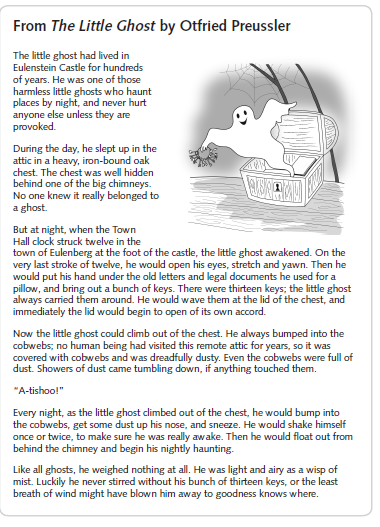 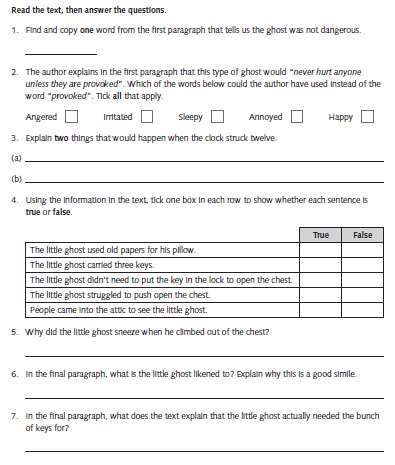 Super Science! A little bit of fun for today’s Science.Activity 1: One of your Year 4 friends submitted a wonderful digestive system poster, which she has kindly allowed us to share for you to have a go. I have attached It after the matrix. Activity 2: Draw or make a model of what’s going on in your brain. Be creative. 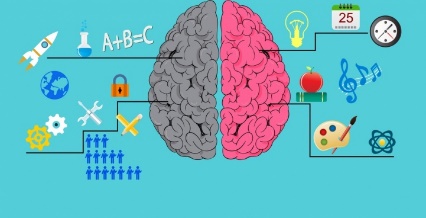 Terrific Topic!Following on from our work on recycling last week, we thought it would be fun for you to build you very own recycling monster! Use your clean recycling to build a monster and perhaps you can give your monster a new feature each day this week. We hope he or she will also have a name and we would love to see a photo!Remarkable Writing!Today we would like you to write a character description, using all you learnt about this at school to help you (remember our Volcano Themed Monsters?). Your challenge Is to write a character description based on what you presume about a character with the name Sprinkle Hurrymunch.Remember you are writing a character description and not a story. It does not need to be an extended piece of writing, but it will probably have more than one paragraph. Think about:
Appearance, personality, likes and dislikes, where they live, friends or enemies. Use your senses to help you too – if you were to meet the character what would you see, hear, smell, feel, taste?CHALLENGE:Remember to edit your work. Capital letters, punctuation, makes senseSpellingUplevellingRead your description to someone and ask them to draw an illustration from all they hear in your writing.Draw your own illustration of Sprinkle Hurrymunch!Resilient ReadersRead a book of your choice for at least 15 minutes every day.Read the extract from The Little Ghost (attached below) and then answer the questions (also attached below). Please remember to answer in full sentences.Challenge: Can you write some extra questions from The Little Ghost for someone in your house to answer or send them to us to answer? Remember you must create an answer sheet too!Marvellous Maths!Times Tables and division practice for quick recall.  You can use this link: https://www.topmarks.co.uk/maths-games/daily10  Don’t forget you can use Daily 10 to practice other mental maths skills too! Let us know about any you have tried and how you got on.Remember that you can practice these skills without the internet, using the ideas in the previous matrices. Choose either the green chilli activity or the yellow chilli activity to complete. Think about the most efficient way to find the answer to each question. GREEN CHILLIYELLOW CHILLIWonderful Wellbeing!Remember to keep going with your Ramadan Acts of Kindness calendar (details on last Friday’s matrix).This week’s winning way to wellbeing is:               Be ActiveBelow are cards numbered 1-6 . Use a dice and roll it (If you don’t have a dice, you could make 1-6 cards or jot the numbers 1-6 down randomly on a piece of paper and dot a number.)  .Complete the activity on the card that has the corresponding number. Try this a number of times. You could even get others in your house to do it with you, each taking turns.                                                                                6. 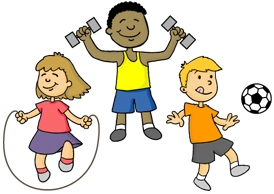   MSQPANC  REASAGFHUKDWSJHTEETNAUUTADNYFHPOSEULNWCRMJAXPVETVTLCQEFEOPLDKBWIRBICREZYUDGJWQLILIHRWXYITFYFOREAOETJOCOL   H    IRPENDNWOQAFMASOPALTDSJNBHCAMOTSWISETAGAVILASHSJBLRXFUSMALLINTESTINEEOESO  PHAGUSPFSTteethbilepancreasgall bladderliverrectumnutrientssalivary glandschewsmall intestinetongueesophagusmouthlarge intestinestomachsalivaacidfunction